Curriculum vitaVIJAY KUMARQr. No.-1/f Street – 26Sector – 5, BhilaiNagar(durg)Chhattisgarh– 490006Mobile No. 9165476071/9110014852Email add.-vjbokaro@gmail.comOBJECTIVELooking forward to seek opportunity to work in a conductive and professional environment where I can capabilities inculcate new skills and more use of my knowledge and experience to deliver my best.EDUCATIONAL QUALIFICATIONGraduation                  :Graduation from Vinova Bhave University(Bokaro). Political Sc.2007Intermediate             : I.SC from J.A.C, Ranchi(Science)2003Matriculation            : From J.S.E.B, Ranchi(Ist Div)-2001COMPUTER KNOWLEDGEAdvance Diploma in computer application.LANGUANGE KNOWNHindi &English.PERSONAL DETAILSDate of Birth            	 : 11th Sept 1984Father’s Name        	 : Late B.R.DASNationality              	 : IndianReligion 		 :Hindu		Marital status		 : MarriedSex			 : MaleHobbies 		 : Listing to Music, playing chess.WORK EXPERIENCE1 year exp. in Tata motors Jamshedpur as a y-6 trainees.2003-04Working knowledge in Bokaro Steel Plant at Fire servicesas a computer Assistant. And others-2011-12TEACHING EXPERIENCE Academic Head at Rama Coaching Bhilai Durg, ABS foundation Bhilai, Saraswati Gyan Academy Bhilai Durg (2020----Now)Former Maths & Reasoning Faculty at Kautilya Academy Raipur(2019-2020)Former Faculty cum center head at Kautilya Academy Bhilai in Bhilai (2018-2019)Former Center head at ETEN IAS  in Bhilai (2017-2018) Former Managing Director at JMS IAS Academy Bhilai (2017-2018)Former Managing Director at JMS Academy Bhilai at Bhilai, Chhattisgarh(2014-17)Former Managing Director at Vijay Competition classes & Gurudiksha Academy at Bokaro steel city(2011-13)Former Drill instructor at Security & Intelligent Solutions LTD - S.I.SAchievements/ResultsSBI CLERK 2009 EXAM (RANCHI ZONE).CRPF HCM (Mistrials) RANCHI.SBI ASSOCIAT BANK EXAM 2011 (JAIPUR& BIKANER).UCO BANK CLERK EXAM 2011 (SHIMLA).BANK OF INDIA CLERK EXAM 2011(BHOPAL).IBPS CLERK EXAM 2012.(UP)JSSC PT,MAIN,IBPS RRB 2013 IBPS CLERK EXAM 2013(RAJASTHAN)IBPS CLERK EXAM (CG) 2015exam. DECLARATIONA keen observes with zeal to learn, drive to excel self confident, test oriented and introspective who believes in team work.Date     : 14-feb-2020Place    :BHILAI 												(signature)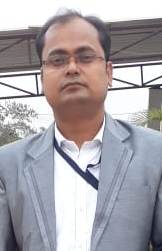 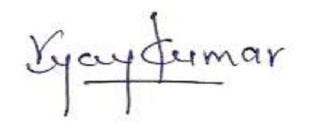 